NEWS 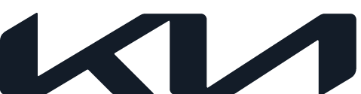 Embargoed until 09:00 CEST July 18, 2022 The new Kia XCeed technical specifications* PowertrainGasoline models 1.0-litre / 120PS T-GDiType                       	Four cylinder turbo-charged in-line Capacity                 	998 cc  Bore and stroke      	71 x 84 mm  Compression ratio  	10.5Max power              	120PS @ 6,000rpm  Max torque             	172Nm @ 1,500 – 4,000rpm Valve system          	12 (four per cylinder) Intake and exhaust CVVTFuel system            	Gasoline direct injectionFuel economy         	6.3-5.9(combined, L/100km)* CO2 emissions       	143-134 (weighted combined, g/km)* 0-100 km/h             	11.5 seconds Top speed (km/h)   	186Transmission:         	Six-speed manual transmission1.5-litre / 160PS T-GDiType                       	Four cylinder turbo-charged in-line Capacity                 	1,482 cc  Bore and stroke      	71.6 x 92 mm  Compression ratio  	10.5Max power              	160PS @ 5,500rpm  Max torque             	253Nm @ 1,500 – 3,500rpm Valve system          	16 (four per cylinder) Intake and exhaust CVVTFuel system            	Gasoline direct injectionFuel economy         	6.4-6.0/6.4-6.2 (6MT/7DCT)(combined, L/100km)* CO2 emissions       	145-136/144-139 (6MT/7DCT)(weighted combined, g/km)* 0-100 km/h             	9.0/9.2 seconds (6MT/7DCT)Top speed (km/h)   	208 Transmission:         	Six-speed manual transmission / Seven-speed double clutch (7DCT)1.6-litre / 204PS T-GDiType                       	Four cylinder turbo-charged in-line Capacity                 	1,591 cc  Bore and stroke      	77 x 85 mm  Compression ratio  	10.0Max power              	204PS @ 5,500rpm  Max torque             	265Nm @ 1,500 – 4,500rpm Valve system          	16 (four per cylinder) Intake and exhaust CVVTFuel system            	Gasoline direct injectionFuel economy         	7.1-N.A.(combined, L/100km)* CO2 emissions       	161-N.A. (weighted combined, g/km)* 0-100 km/h             	7.5 seconds Top speed (km/h)   	220Transmission:         	Seven-speed double clutch (7DCT)Gasoline mild-hybrid (MHEV) 1.5-litre / 160PS T-GDiType                       	Four cylinder turbo-charged in-line Capacity                 	1,482 cc  Bore and stroke      	71.6 x 92 mm  Compression ratio  	10.5Max power              	160PS @ 5,500rpm  Max torque             	253Nm @ 1,500 – 3,500rpm Valve system          	16 (four per cylinder) Intake and exhaust CVVTFuel system            	Gasoline direct injectionFuel economy         	6.4-6.0/6.2-6.0 (6MT/7DCT)(combined, L/100km)* CO2 emissions       	146-134/142-137(6MT/7DCT)(weighted combined, g/km)* 0-100 km/h             	9.0/9.2 seconds (6MT/7DCT)Top speed (km/h)   	208 Transmission:         	Six-speed manual transmission / Seven-speed double clutch (7DCT)Diesel mild-hybrid (MHEV) 1.6-litre / 136PS CRDiType                       	Four cylinder in-line turbo-charged CRDiCapacity                 	1,598 cc  Bore and stroke      	77 x 85.4 mm  Compression ratio  	15.9Max power              	136PS @ 4,000rpm  Max torque             	280Nm @ 1,500 – 3,000rpm/320 Nm @ 2,000 – 2,250rpm (6MT/7DCT) Valve system          	16 (four per cylinder) Fuel system            	Diesel direct injectionFuel economy         	5.2-5.0/5.3-5.1 (6MT/7DCT)(combined, L/100km)* CO2 emissions       	135-130/139-134(weighted combined, g/km)* 0-100 km/h             	10.6 seconds (10.1 – 7DCT) Top speed (km/h)   	196 (198 – 7DCT)Transmission:         	Six-speed manual transmission / Seven-speed double clutch (7DCT)Gasoline plug-in hybrid (PHEV)1.6-litre / 141PS T-GDi Plug-in hybrid Type                       	Four cylinder naturally aspirated in-line Capacity                 	1,580 ccBore and stroke      	77 x 85.4 mmCompression ratio  	10Max power              	105PS @ 5,700rpm (141PS @ 4,000rpm e-motor/engine combined)  Max torque             	147Nm @ 4,000 rpm (265Nm @ 4000rpm e-motor/engine combined)Valve system          	16 (four per cylinder) Intake and exhaust CVVTFuel system            	Gasoline direct injection Battery and electric motorElectric motor       	44.5 kW Battery type            	Lithium-ion polymer Battery voltage       	360V Battery energy        	8.9kWh Max power (motor)   60.5PSMax torque (motor)     170Nm Fuel economy         	1.4  (combined, L/100km)* CO2 emissions       	31.9(combined g/km)* All-electric range*   	48 km (combined) 60km (city)*Fuel economy and emissions: driving range standards are calculated using the World Harmonised Light Vehicle Test Procedure (WLTP). Figures refer to the low value. 0-100 km/h             	11 seconds Top speed (km/h)   	188Transmission:         	Six-speed dual-clutch transmission (6DCT)  Drivetrains Front-wheel drive (FWD) Suspension            	Multi-link (rear) type with MacPherson struts (front)Steering Type                       	Column-type motor-driven power steering (C-MDPS) Steering ratio 	12.7Turns (lock-to-lock)  2.44Turning radius (m)  	5.2Wheels and tyres Standard                 	Alloy 16-inch, 205/60 R16Alloy 18-inch, 235/45 R18Spare                         Standard tyre mobility kit / Optional temporary steel spare wheel or full-size alloy wheel availableBrakes Front (diameter [mm])  288/305/320 (Std/Opt/Std 1.6T) Rear (diameter [mm])   272/284 (Std/Opt)Dimensions (mm) Exterior Overall length         	4,395              Overall width          	1,826 Overall height         	1,483 (16-inch wheels) 1,495 (18-inch wheels)                  Wheelbase             	2,650              Front overhang       	905Rear overhang       	840                Ground clearance   	172 (16-inch wheels) 184 (18-inch wheels) Interior 1st row                    	2nd row                  	 Head room             	987             	        	953Leg room                	1,073                      	883 Maximum cargo capacity (litres) Behind 2nd row      	With rear seats folded426                          	1,378Fuel capacity (litres)Fuel tank                   50Weights (kg) Curb weight (maximum)    	1,393 (1.0-litre) 1,456 (1.6-litre T-GDi) 1,484 (1.6-litre CRDi)Gross weight (maximum)  	1,820 (1.0-litre) 1,880 (1.6-litre T-GDi) 1,920 (1.6-litre CRDi)*Please note: All technical data contained here is subject to change. The all-new XCeed is pending homologation and final engineering confirmation. All details in terms of powertrain performance, consumption, electric range and overall configuration are prone to change before start-of-production. The tentative figures provided are based on WLTP and pending homologation.